МОЛИТВЕННЫЙ ЛИСТОК ФОНДА ВАРНАВА НОЯБРЬ, 2019Пакистан – Христианин скончался от пыток в полицейском участкеСирия – Два христианина убиты и тысячи бежали в результате вооруженных действий Турции на северо-востоке СирииКитай – Власти приказали церквям заменить Десять заповедей на цитаты президентаНигерия – Девять человек похищены в нападениях на две христианские школы; среди мусульманских парней, освобожденных из “пыточной камеры” исламской школы, оказался один христианинБангладеш – Гонимые превратились в гонителей: мусульмане рохинджа жестоко притесняют христиан в лагерях для беженцев“Да не смущается сердце ваше; веруйте в Бога и в Меня веруйте”Иоанна 14:1пакистан – христианин скончался от пыток в полицейском участке 3 сентября в Лахоре после жестоких пыток в полицейском участке скончался христианин Амир Масих. Экспертиза обнаружила следы пыток на руках и спине Амира. Амир сам пошел в полицейский участок, чтобы дать показания и очистить свое имя, так как его подозревали в незначительной краже, произошедшей в доме, где он работал садовником.Амира отвели в неизвестное место, где подвергли пыткам, заставляя сознаться в преступлении, которого он не совершал. Брат Амира сказал, что полицейские мочились на него, проклиная за его веру.8 сентября губернатор Лахора Мохаммад Сарвар посетил дом Амира Масиха и выразил свои соболезнования скорбящей семье. Он сказал, что полицейские, участвовавшие в пытках, - преступники, и их будут судить соответственно. В связи с убийством Амира шестеро полицейских находятся сейчас под следствием. Для пакистанских христиан это большое ободрение, что к этому делу отнеслись так серьезно; обычно насилие и несправедливость в отношении бедных христиан остаются в Пакистане безнаказанными.Молитесь об утешении семьи Амира Масиха, помня, что однажды Бог отрет всякую слезу с их очей (Откровение 21:4). Молитесь о том, чтобы близкие Амира простили его обидчиков и убийц, как Бог прощает всех нас (Ефесянам 4:32). Благодарите Бога за визит губернатора Лахора, Мохаммада Сарвара, и молитесь, чтобы его вмешательство послужило сдерживающим фактором для тех, кто таит ненависть и вражду по отношению к христианам, чтобы в Пакистане царили мир и справедливость.В началосирия – два христианина убиты и тысячи бежали в результате вооруженных действий турции на северо-востоке Сирии9 октября началось военное наступление Турции на северо-восток Сирии. Двое христиан погибли под обстрелами христианского квартала в приграничном городе Камышлы, множество других пострадали. Один из снарядов попал в магазин и дом христианской семьи. Мать была тяжело ранена, муж и дети тоже пострадали.По сообщениям ООН, из-за обстрелов свои дома покинули десятки тысяч мирных жителей. Из городов Рас-эль-Айн и Эт-Телль-эль-Абьяд на севере Сирии бежали свыше 70,000 человек. В этом регионе проживает очень много христиан, которых часто считают миротворческим “буфером” между арабскими и курдскими общинами.В первые дни своего вторжения Турция сфокусировалась на северо-восточном регионе Сирии, который во время гражданской войны оставался относительно стабильным и безопасным. Здесь находили убежище многие сирийцы в течение восьмилетнего сирийского конфликта.Вознесите Господу на руках молитвы наших братьев и сестер на северо-востоке Сирии, которые снова вынуждены бежать, спасаясь от насилия и обстрелов. Молитесь, чтобы они не страшились и не ужасались, но помнили, что Господь с ними, куда бы они ни пошли (Иисус Навин 1:9). Молитесь о плачущих семьях, потерявших родных и близких, - чтобы они утешились (Матфея 5:4) и чтобы все, кто лишился дома, обрел безопасное убежище. Молитесь, чтобы Бог дал мудрость властям, чтобы на этой многострадальной земле скорее наступил мир.В началокитай – власти приказали заменить десять заповедей цитатами президентаЦерквям китайской центральной провинции Хэнань власти приказали снять Десять заповедей и повесить на их место цитаты президента Си Цзиньпина.Каждая церковь, входящая в зарегистрированное движение “трех автономий”, и община в округе Лоян получила приказ убрать вывеску с десятью библейскими заповедями. Это сделано в рамках проводимой властями кампании по “китаизации” христианства.Некоторые церкви отказались выполнить это распоряжение и были закрыты. Другим общинам пригрозили, что верующие попадут в “черный список” – это значит, что власти ограничат для них передвижение, в также возможности получения образования и трудоустройства.Кроме этого, в рамках китаизации из книги о Робинзоне Крузо и других классических произведений в школьных учебниках были удалены упоминания о Библии, Боге и Христе.Молитесь о наших братьях и сестрах в Китае, которые обеспокоены и растеряны из-за этого приказа убрать вывески с Божьим Словом в своих церквях. Молитесь о том, чтобы они твердо стояли в одном Духе, единодушно подвизаясь за веру Евангельскую (Филиппийцам 1:27). Благодарите Бога за то, что несмотря на попытки властей подавить христианство, число наших братьев и сестер в Китае умножается.В началонигерия – девять человек похищены в нападениях на две христианские школы; среди мусульманских парней, освобожденных из “пыточной камеры” исламской школы, оказался один христианинВ начале октября в нигерийском штате Кадуна нападению подверглись две христианские школы, из которых было похищено 9 христиан.3 октября после полуночи в одну из школ в отдаленном районе ворвались вооруженные люди и схватили ее замдиректора, смотрительницу и шестерых учениц. 10 октября ночью 20 вооруженных человек напали на Государственный Техникум в районе Каджура, где проживают, в основном, христиане, и похитили директора школы, христианина.Христианская ассоциация Нигерии осудила эти похищения и призвала учебные заведения принять необходимые меры безопасности.27 сентября этого года в штате Кадуна произошел еще один инцидент: во время полицейского рейда из исламской школы-интерната были освобождены около трехсот мусульманских мальчиков и молодых парней, удерживавшихся там насильно и подвергшихся жестокому обращению, и среди них был один христианин, перешедший из ислама.Полиция вывела из здания 77 мальчиков до 18 лет, некоторым из них было лет по пять. Заметно истощенные, многие мальчики были прикованы за лодыжки или привязаны к ступицам автомобильных колес. У других заметны глубокие шрамы от избиений. Они называли это место “камерой пыток”, где мальчиков жестоко наказывали, если те пытались убежать.В числе прочих был спасен Юсуф, который оставил ислам и последовал за Христом. Он сказал, что его отправили в этот центр два года назад, потому что он обратился в христианство. “Те люди, что привезли меня сюда, сказали местным, что я стал христианином, потому что несколько лет я учился за границей. Они сказали, что мой образ жизни изменился. Я стал христианином. Я перестал жить как мусульманин. Это все что я знаю о том, почему я оказался здесь”, - сказал он.Молитесь, чтобы Господь был крепкой башней и защитой (Притчи 18:10) для этих девяти христиан, похищенных из христианских школ-интернатов в Нигерии. Молитесь о том, чтобы они благополучно вернулись к своим близким как можно скорее. Продолжайте молиться об освобождении 117-ти “чибокских девочек”, которые все еще остаются в руках исламистских экстремистов «Боко Харам», которые похитили 279 девочек (в основном, христианок) на северо-востоке Нигерии в апреле 2014 года. Благодарите Господа, что около 160-ти девочек уже на свободе – им удалось сбежать или их освободили. Молитесь об оставшихся девочках, чтобы они нашли успокоение в Господе от тяжелой ноши этого заточения (Матфея 11:28). Благодарите Бога за освобождение мальчиков и парней от ужасных условий исламской школы-интерната. Вознесите на руках молитвы всех пострадавших и просите о том, чтобы они нашли любящего Бога (Притчи 8:17). Благодарите Бога за Юсуфа, что он остался твердым в вере, несмотря на такие страдания, и молитесь, чтобы он и дальше был маяком света Христова для окружающих.В началобангладеш – гонимые превратились в гонителей: мусульмане рохинджа жестоко притесняют христиан в лагерях для беженцевНесколько сотен христиан народности рохинджа живут среди 750,000 людей рохинджа (в основном, мусульман), бежавших из Мьянмы в Бангладеш из-за геноцида, который ведет против них армия Мьянмы. Наши братья и сестры гонимы вдвойне, так как страдают не только как национальное меньшинство, но и как религиозное меньшинство – от рук мусульман в лагерях для беженцев.Один из пасторов рассказал Фонду Варнава о недавней вспышке насилия против христиан рохинджа, которые все являются выходцами из ислама. Он просил молиться о них.В мае 2019 года группа из 17 семей (69 человек), живших по соседству друг с другом в простых хижинах, три ночи подряд подвергались нападениям толпы мусульман: несколько сот человек, вооруженных ножами, мечами, железными прутами и камнями.Один мальчик из христианской семьи, получил ножевое ранение в спину, и ему потребовалась госпитализация. На видео, переданном в Фонд Варнава, видно, как большие камни летят над головами христиан, в том числе маленьких детей, пытающихся скрыться на небольшом открытом грузовике. Толпа также разграбила их вещи, в том числе все инструменты одного христианина-парикмахера, нападавшие также разрушили его магазинчик и заставили его пойти в мечеть в целях обратить его обратно в ислам.За этими майскими нападениями последовали угрозы, что христиан убьют, если они не покинут лагерь. На следующий день христиане попытались убежать, но полицейские и охранники вернули их обратно. Никто из лагерной охраны ничего не сделал, чтобы защитить христиан, после нападений не было проведено никакого расследования.В декабре прошлого года мусульмане рохинджа обратились к правительству Бангладеш и разным исламским лидерам с призывом прогнать христиан из лагерей для беженцев. В магазинах христиан отказываются обслуживать – продавать им еду и другие необходимые вещи. Продавцы бойкотируют их под давлением радикальных мусульман из «Армии Аракана» - экстремистской группировки, которая активно действует в лагерях. Кроме этого христиан рохинджа оставляют в стороне во время раздачи международной гумпомощи, распределением которой в лагерях занимаются мусульмане рохинджа.Молитесь о том, чтобы Господь был твердыней и прибежищем для христиан рохинджа и избавил их от экстремистов, которые их преследуют (Псалом 17:3). Молитесь об исцелении пострадавших и благополучной доставке помощи от Фонда Варнава. Молитесь о том, чтобы власти Бангладеш вспомнили о своей обязанности защищать этих беззащитных христиан, которые и так уже много пострадали у себя на родине, в Мьянме.В началоbarnabasfund.ru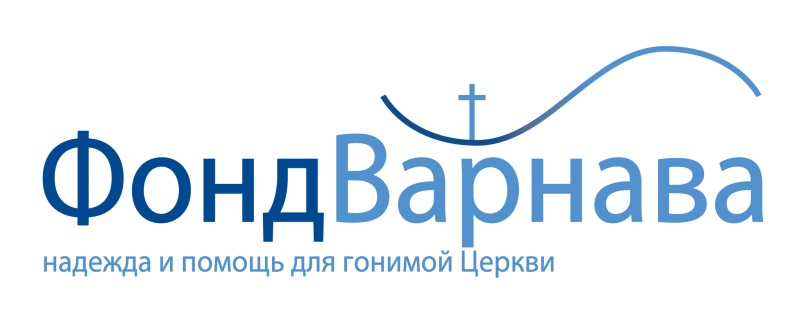 